PORT WASHINGTON YACHT CLUB 72nd	ANNUAL YRA DAY RACE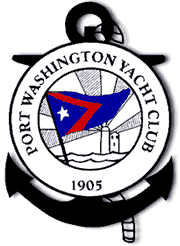 SAILING INSTRUCTIONSSunday, June 2, 2019RulesThe regatta will be governed by The Racing Rules of Sailing 2017-2020  and the prescriptions of the Yacht Racing Association of Long Island Sound (YRALIS), except as any of these are changed by the sailing instructions.Eligibility and ManagementOpen to single-hull yachts whose owner is a member of the YRALIS or recognized yacht club or association affiliated with the US Sailing Association. The race will be managed by the Race Committee of the Port Washington Yacht Club.Official announcements by the Race Committee on VHF channel 74 will supersede the sailing instructions. We will be racing using both PHRF and IRC scoring systems in the discretion of the Race Committee. All boats must submit with the application a current YRALIS  PHRF certificate.  The fleet shall be divided into classes according to a yacht’s PHRF or IRC rating at the discretion of the Race Committee. A special non-spinnaker class will be included for auxiliary boats.Designation as a non-spinnaker yacht must be made by the yacht owner or skipper by the registration deadline of Saturday,June 1, 2019 at 5p.m. To be eligible for the YRALIS Youth Challenge Trophy at least 1/3 of crew must be 14-24 years old. This race is also a qualifying race for the Western Sound Triple Crown perpetual trophy which is to be awarded to the boat with the best performance in all three of the following races; (1) the Port Washington Yacht Club Day Race; (2) the City Island Yacht Club Day Race; and (3) the Douglaston Yacht Squadron Captain Island Race.CourseCourses will be designated by code flag A, B or C as follows.Course A	Bell “21”        North of Matinecock Point to Nun “40A”    South East of Scotch Caps to Gong “1”        East of Hart Island toFinish.All marks to port. Distance is 14.8 Nautical MilesCourse B	Bell “21”       North of Matinecock Point to Nun “40A”   South East of Scotch Caps to Gong “1”       East of Hart Island toNun “2”	North East of Willets Point to Gong “29”	North of Hewlett Point to Finish.All marks to port (except Gong “29”). Distance is 20.25 Nautical MilesCourse C	Nun “2”	North East of Willets Point to R “2”	South of Hens and Chickens to Gong “1”	East of Hart Island toFinish.All marks to port (except r “2”).  Distance is 17 Nautical MilesAlternative CourseIn the event of foul weather and solely at the discretion of the Race Committee, an alternative course starting off Hewlett Point may be utilized. Designation of the Alternative Course will be by code flag D and notice broadcast on VHF Channel 74 not less than 30 minutes prior to the scheduled start of the first division.Alternative	Start Area	South East of G “29” North of Hewlett PointCourse D	(in Manhasset Bay)Red/Green	S.W. by W of Execution Rocks Light to Nun “46A”	N.W. of Stepping Stones Light toG “29”	North of Hewlett Point toFinishAll Marks to port (except G “29”).  Distance is 7.85 Nautical MilesGovernment MarksExcept for marks designated as marks of the course, all Government marks and aids to navigation may, at the Skipper’s discretion and responsibility, be passed to either side.Starting Time and SignalsA pre-warning signal for the first division will sound at approximately 11:54 a.m. At approximately 11:55 a. m. the warning signal for the first division will sound. Class Flags will be numerical flags. See Scratch Sheet for Division breakdowns.  A rolling five minute start sequence may be used as follows:Postponements will be signaled by the Answering Pennant “AP” and two sounds. The next signal will be the Pre-Warning Signal, approximately 1 minute before the warning signal for next division not yet started.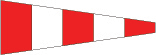 Starting Line	Between Green Can “C1” North of Execution Rocks Light and Committee Boat for all courses other than Alternative Course D. See “Alternative Course” above.Recall and General Recall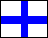 General Recalls will be signaled by the First Substitute and two sounds. The next signal will be the Warning signal for the Division recalled.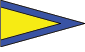 The Finish        The finish line will be located in the area between Hewlett Point and Barker Point at Manhasset Bay.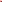 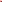 Time Limit	To be scored as finished, a yacht must finish within 5 hrs. of its division start time.   No yacht will be scored as finished after 6:00 p.m.Entry Fees$ 80.00 (Included is a BBQ for skipper and 6 additional crew members after the race. Additional wristbands for the BBQ will be available for $15.00 each.)Entries will not be accepted after 5:00 PM, Saturday, June 1, 2019. To REGISTER, go to www.yachtscoring.com.  For more information, go to www. pwyc.comProtestsProtests shall be submitted in writing on official forms provided at the office of Port Washington Yacht Club, One Yacht Club Drive, Port Washington, NY no later than 2 hours following the time of the last boat’s finish. Protests will be heard at 7 p.m. on the Wednesday following the race at the P.W.Y.C.Prizes/Awards BBQFirst place prizes will be awarded in each division.  Second place prizes will be awarded for divisions with fiveStarters. Third place will be awarded for divisions with six starters.  Race results will be announced following the race at the P.W.Y.C.Prizes will be awarded at a BBQ at the PWYC immediately following the race. Soft drinks and a keg of beer will be provided for sailors.   A cash bar will be available for those who choose other beverages.Please contact the P.W.Y.C. dock facilities at VHF CH. 74 for mooring instructions and launch service.Disclaimer of LiabilityCompetitors participate in this regatta entirely at their own risk. See rule 4, Decision to Race. The Port Washington Yacht Club will not accept any liability for material damages or personal injury or death sustained in conjunction with or prior to, during, or after the regatta.Rule 4: Decision To Race – The responsibility for a boat’s decision to participate in a race or to continue racing is hers alone.Port Washington Yacht Club One Yacht Club DrivePort Washington, NY 11050 Phone   516-767-1614Fax	516-767-3531Email	pwycrc@gmail.com Website www.pwyc.comSIGNALMin.FLAGSOUNDWarning5Class Flag Up1 SoundPreparatory4Blue or “P” or “I” or “Z” or “Z/I” or “Black” up1 SoundOne Minute1Preparatory Flag Down1 SoundStart Warning0Class Flag Down1 Sound